MONDAYTUESDAYWEDNESDAYTHURSDAYFRIDAY2Tuition. Intro letter “Cc” & learn beginning sound.Color & cut Christmas tree. Intro Christmas andBirth of Jesus.Music. 3Tuition is $150.00.Please make checks payable to LHUMC Preschoolers.Please write your child’s name on the memo line.4Continue letter “Cc”.Journal writing. Color Words.Review letter “Jj” for Jesus.Begin Christmas gifts.Practice Nativity story.Christmas painting fun.Reading challenge due.5Don’t forget to submit your pictures for the yearbook!6BSO Field Trip to see“The Snowman”.Wear green school shirt.Both classes come at 9:00 am & return to school at 11:15 am.Chaperone tickets were pre-purchased in September.9 Intro letter “Nn” & learnbeginning sound.Working with number sets. Continue practicing Nativity story.Christmas activities. Music.10 11Please bring unwrapped donated gifts for less fortunate. See December Newsletter for details.Continue letter “Nn”. Journal writing. Number writing. Practice Nativity story and Christmas songs. Hardee’s Fundraiser Night5:00 to 8:00 pm1213Please bring wrapped children’s gift exchange present and any paper products for the Santa Family party on 12/18.Review letter “Nn”. Three Kings craft & journal activity. Practice Nativity story.Reading challenge due.16Jesus’ Birthday Party.Review letters and beginning sounds.Complete Christmas crafts. Practice Nativity story and Christmas songs. Reading challenge due.1718Santa Family Party. Combined class AM & PM. All children come at 10:00 am (Scout Room). Program starts at 10:40 in Fellowship Hall. Please bring donated party items at 10:00 am. Please see December Newsletter for further details.1920Staff DayNo School23No School24No School25Happy Birthday Jesus!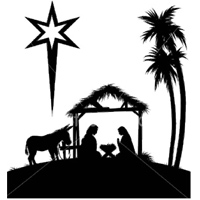 Wishing you & your family a very blessed andMerry Christmas!26No School27No School30No School31No SchoolReturn to regular classeson Friday,January 3rd.